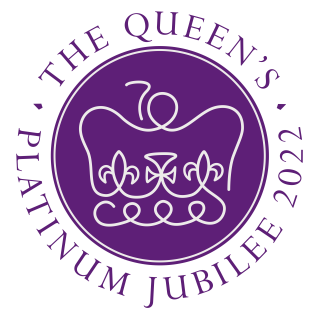 MENSTON JUBILEE CELEBRATION FORMPlease return to Heather Norreys at Kirklands or complete electronically and email to: menstonpc@hotmail.co.ukThank you!!!NAME................................................................................................................................TEL. Numbers.......................................................           ......................................................E- Mail .................................................................................................................................Organisation Member or Representative:............................................................................................................................................I would particularly like to be involved in the following capacity or on a particular day:.........................................................................................................................................................................................................................................................................................I can offer the following particular skills and talents and/or services etc.....................................................................................................................................................................................................................................................................................................................................................................................................................................................................................................................................................................................I would like to make the following suggestions (continue on separate sheet if required ):........................................................................................................................................................................................................................................................................................Please contact me in future via (tick appropriate)           E-Mail							Telephone VENUES TO BE CONSIDEREDTHE VILLAGE CENTRE  (Lane Ends opposite Malt Shovel/ Menston Arms/Shops)  Initial proposal is to close off the roads into the centre at Stockshill, Fairfax Club/Dicks Garth, Derry Hill,and Fairfax Road/Burley Lane.  Form a stage in the vicinity of Palmley Graham central to the area.KIRKLANDS COMMUNITY CENTRE  To include the Main Hall and any other areas as required.MENSTON CRICKET CLUB Pavilion and Play Area.MENSTON PARKSCOUT HUTCHURCH ROOMSMETHODIST HALLMALT SHOVEL, MENSTON ARMS, FAIRFAX CLUB, MENSTONE CLUB, THE FOX, THE CHEVIN.Please add suggestions below :THURSDAY JUNE 2ndActivity						am/pm/night				VENUEFRIDAY JUNE 3rdActivity						am/pm/night				VENUEPTO…SATURDAY JUNE 4thActivity						am/pm/night				VENUESUNDAY   JUNE 5th Activity						am/pm/night			VENUE